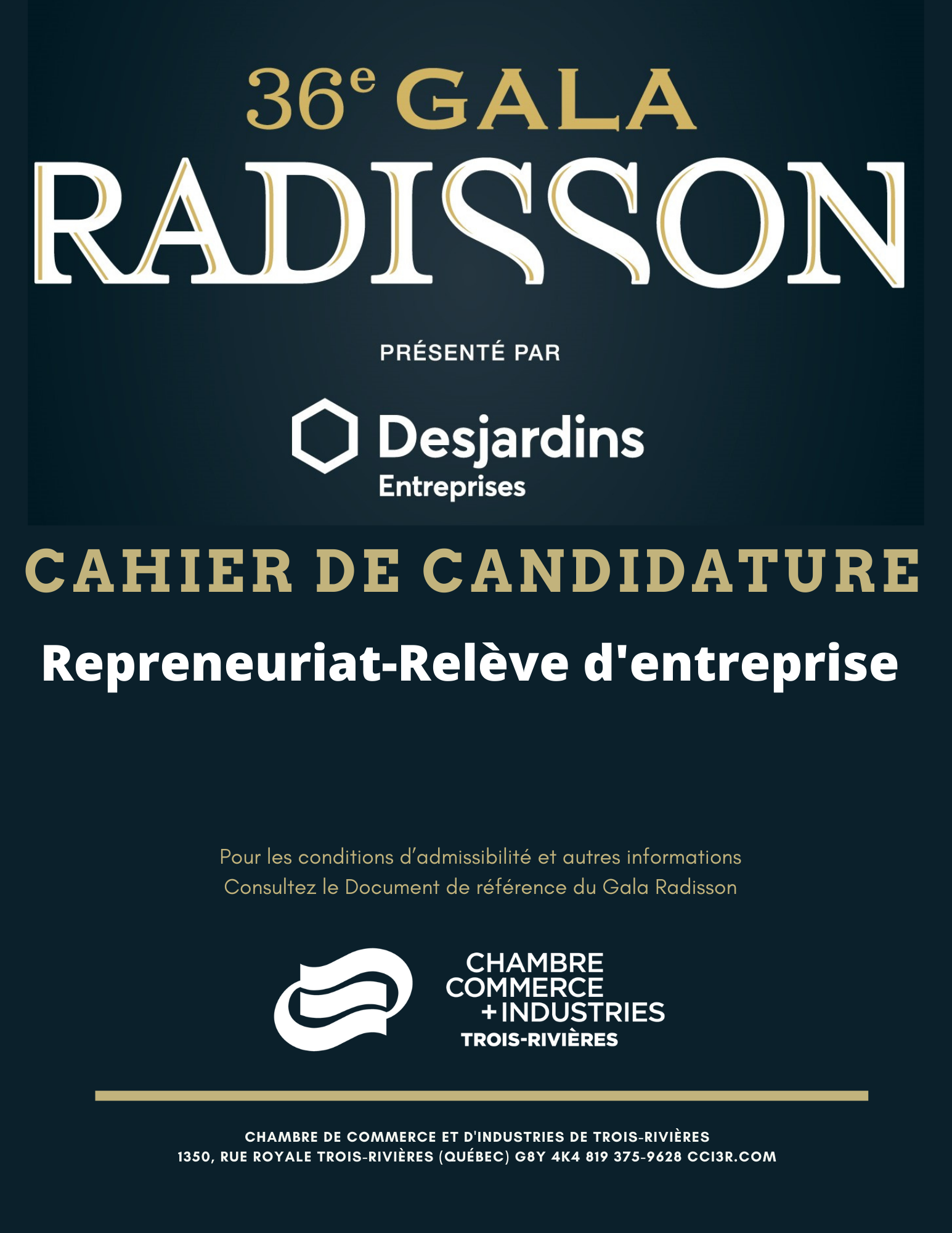 OBJECTIF DE LA CATÉGORIE Le Radisson « Repreneuriat et relève d’entreprise » est décerné à une entreprise qui se démarque par l’excellence de son processus de repreneuriat, c’est-à-dire la reprise de l’entreprise par un ou plusieurs membres de la famille immédiate (relève d’entreprise), ou par un ou plusieurs employés ou par un ou plusieurs tiers externes (repreuneuriat).Est considérée en processus de repreneuriat, une entreprise dans laquelle le cédant est encore actif auprès du ou des candidats à la relève ou ne l’est plus depuis un maximum de deux années au moment du dépôt de la candidature. De plus, dans l’entreprise, le repreneur ou la relève, clairement identifié, pose des gestes concrets permettant d’assurer la pérennité de l’entreprise, depuis au moins un an au moment du dépôt de la candidature. CRITÈRES ET PONDÉRATIONNOTE : L’information contenue dans ce cahier de mise en candidature pourra être rendue publique. IDENTIFICATIONPRÉCISIONS SUR L’ENTREPRISENOTE : Cette section permet de contextualiser l’environnement de travail du candidat ou de la candidate. Le ou les repreneurs 10 % Description détaillée du ou des repreneurs (formation académique, expérience professionnelle, les différents postes occupés dans l’entreprise ou ailleurs, etc.). Cette description inclut la justification du choix du repreneuriat (exemples : formation ou expériences en lien avec le secteur d’activité de l’entreprise; attachement affectif dans le cas d’une relève familiale, opportunité d’affaires intéressante, autres motivations, etc.) (maximum 40 lignes) Le processus de repreneuriat - Préparation du repreneuriat 40 %Description détaillée et pertinente : (1) des gestes concrets ou actions posées par le cédant pour assurer la préparation et l’intégration du ou des repreneurs dans l’entreprise (exemples : intégration auprès des employés, des clients, des fournisseurs, activités de formation, etc.); (2) des gestes concrets ou actions posées par le ou les repreneurs pour s’assurer d’une crédibilité et d’une légitimité auprès des différentes parties prenantes (internes et externes) (exemples : intégration de différents réseaux d’affaires, formations continues, perfectionnement, consultation du cédant avant de prendre certaines décisions, etc.); (3) et de toute autre activité ayant permis ou permettant la mise en place d’un processus de repreneuriat effectif et efficace (exemples, consultations auprès d’experts, mise en œuvre de processus de gestion spécifiques, etc.). (maximum 50 lignes) Le processus de repreneuriat - Apport du repreneuriat 30 %Description des projets mis en place par le ou les repreneurs depuis la mise en poste officielle et ayant eu un impact positif sur l’entreprise (exemples : amélioration des systèmes informatiques, informatisation de certains processus de gestion, formalisation des processus d’embauche, amélioration des processus de production, mise en œuvre de nouveaux plans ou stratégies, etc.). (maximum 50 lignes) Plan de développement du repreneuriat et retombées estimées 20 %Description de la vision du ou des repreneurs pour les prochaines années? (exemples : comment voient-ils l’entreprise dans les prochaines années. Quelles sont les nouvelles stratégies d’affaire envisagées dans les prochaines années? Quels sont ses objectifs à court, moyen et long terme? Quelles stratégies ou tactiques sont envisagées pour atteindre les objectifs?) (maximum 40 lignes) Quelles sont les retombées estimées de la reprise de l’entreprise ? (exemples : combien d’emplois seront préservés en assurant la pérennité de l’organisation? Quelles conséquences sur le rayonnement de l’économie locale, régionale et nationale?) (maximum 20 lignes) QUALITÉ DE LA GESTION FINANCIÈRE De façon générale, commentez votre situation financière et les impacts financiers que votre entreprise a connus dans les derniers mois en raison de la COVID-19? (maximum 10 lignes)Quelles mesures financières ont été mises en place pour aider l’entreprise pendant cette crise sanitaire? Et que comptez-vous mettre en place dans les mois à venir pour continuer à rendre pérenne financièrement votre organisation? (maximum 10 lignes)ANNEXESVeuillez joindre votre « curriculum vitae » et tout document pertinent afin d’appuyer votre candidature (revue de presse, feuillet promotionnel, etc.).DÉCLARATION DE DÉPÔT DE MISE EN CANDIDATURENote : que vous déposiez vous-même votre candidature ou celle d’un tiers, il vous faut remplir ce qui suit. Je déclare que les renseignements fournis dans le présent cahier de mise en candidature sont exacts et ce, au meilleur de ma connaissance.________________________________________________		_____________________________Signature							DateDÉPÔT DU DOSSIER DE CANDIDATURELa Chambre de commerce et d’industries de Trois-Rivières doit recevoir le dossier, au plus tard le vendredi 27 novembre 2020 à midi, par courriel à l’adresse suivante : catherine.lajoie@cci3r.com.  
36e GALA RADISSONChambre de commerce et d’industries de Trois-RivièresPour information : Catherine Lajoie │ 819 375-9628 │ catherine.lajoie@cci3r.com  Critères PondérationLe ou les repreneursDescription détaillée du ou des repreneurs10 %Le processus de repreneuriatPréparation du repreneuriat 40 %Le processus de repreneuriatApport du repreneuriat30 %Plan de développement du repreneuriat et retombées estimées20 %Nom de la relève ou du repreneur :Titre ou fonction :Nom de l’entreprise :Adresse :Code postal: Téléphone :Courriel :Présentation de l’entreprise (indiquez la mission, la nature des produits/services, le marché, le rayonnement, etc.) (maximum 15 lignes)Précisez votre rôle ou vos responsabilités au sein de cette entreprise ? (maximum 10 lignes) À quel moment s’est amorcé le processus de repreneuriat (si possible mois et année) ? Le cédant est-il encore actif dans l’entreprise ? Si non, depuis quand? Si oui Si non, depuis quand (mois si possible et année)? Si oui, quel est son rôle au moment du dépôt de la candidature? (maximum 5 lignes) Nom du propriétaire ou dirigeant :Titre:Nom de la personne responsable de la mise en candidature :Titre :Courriel : Téléphone :